Муниципальное бюджетное общеобразовательное учреждение г.ВладимираСредняя общеобразовательная школа №45.Социальный проект «Сохраним Луговской лес».Общероссийский дистанционный педагогический конкурс«Экологическое воспитание».Номинация: совместный проект педагога и обучающихся.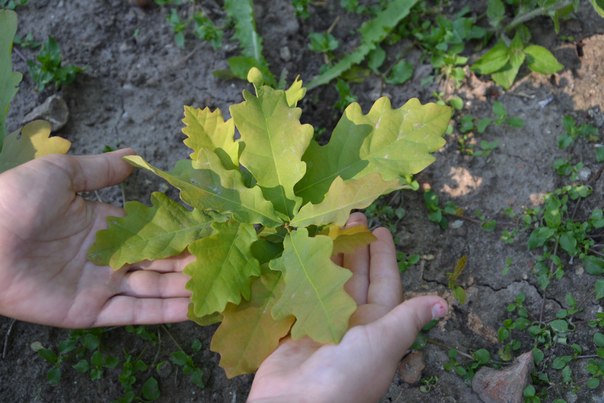 Город Владимир 2014г.Когда-то в микрорайоне Энергетик был густой живописный лес. В глубине леса было чистое, красивое озеро Луговское, которое пополнялось прозрачной родниковой водой. Жарким летним днём гости леса утоляли жажду его живительной влагой. От летней жары можно было укрыться под шелестящей листвой берёз. Осенью лес радовал большим количеством грибов и ягод. Но сейчас лес не радуется встрече с нами. Нас «встречают» только жестяные банки, бутылки, пакеты – символы весёлого отдыха жителей нашего микрорайона. Приходя «отдохнуть», они безжалостно вырубают деревья, чтобы развести костёр, оставляют после себя горы мусора.В нашем Энергетике Луговской лес есть,Весь покрытый мусором и его не счесть.Все деревья рубятся с ночи до зари,Там живут и мучатся люди-дикари!Чтоб они ни делали, не идут дела,Видно, экология так сильно подвела.Если нам не чистить все и не убирать,Значит, в этом мусоре придется умирать!Мы, ученики 9 класса СОШ № 45, решили избавить наш лес от этого безобразия. К своей работе мы подключили и подключаем администрацию микрорайона, учащихся нашей школы, родителей, а также жителей посёлка. С чего началась наша проектная деятельность?В июле 2011 года Гринпис России пригласил несколько учеников нашего класса, которые посещают кружок «Юннат», с руководителем Сосинской М.О. принять участие в межрегиональной экологической образовательной экспедиции для учащихся школ, участвующих в проекте «Возродим наш лес». В программе – обучение основам лесной экологии, знакомство с состоянием лесного хозяйства в России и мире, основы организации практических природоохранных мероприятий (планирование проектов, работа с населением и прессой, создание средств массовой агитации, оценка и представление результатов проекта), выполнение ребятами небольших самостоятельных исследовательских работ, тренинги, направленные на развитие навыков работы в группе и лидерских качеств. Экспедиция проходила в Клепиковском районе Рязанской области, в национальном парке «Мещёрский», на берегу озера Ивановское. Ученики  обучались у лидеров  Гринпис России, а также обменивались опытом с учащимися  из других регионов страны: Москвы, Новосибирска, Рязанской, Воронежской, Астраханской областей. В экспедиции учащиеся нашего класса Виноградов Вячеслав, Новиков Андрей, Игнатьева Екатерина, Куликова Оксана, Щеглова Виктория прошли серьёзное  обучение и  многому научились. Они  успешно защитили свою проектную работу, получили дипломы инструкторов. Именно они и стали инициаторами и инструкторами нашего общего проекта «Возродим Луговской лес».Цель проекта:Сохранить и возродить   лес в микрорайоне Энергетик.Задачи проекта:-  Очистить и защититьЛуговской лес от мусора, пожаров и вырубок.- Заложить лесной питомник на пришкольном участке для выращивания саженцев деревьев.-  Регулярно проводить просветительскую и агитационную работу среди учащихся школы, населения микрорайона.- Привлечь к проблемам чистоты и восстановления леса глав территориальных отделов микрорайона Энергетик и Колокшанского сельского поселения Собинского района.- Активно участвовать в природоохранных  мероприятиях и конкурсах с целью дальнейшего повышения образовательного уровня.Наш школьный проект тесно связан с всероссийским экологическим движением «Возродим наш лес» и владимирским движением «Возродим владимирскую Дубраву».Основные этапы проекта.Работу над проектом мы ведём четвёртый год ивот, что мы уже сделали.В октябре 2011 года мы провели акцию «100 и 1 жёлудь». Было собрано более 1000 семян дуба, расчищена территория на школьном учебно- опытном участке  и заложен питомник для саженцев молодых дубков. 150 саженцев высадили в «Барском лесу» в рамках движения «Возродим владимирскуюДубраву».В этом учебном году мы планируем посадить также семенадуба сосны, кедра, лиственницы и берёзы. Саженцы молодых деревьев мы постараемся посадить в нашем Луговском лесу.Мы организовали и провели субботник в Луговском лесу. В субботнике приняли участие учащиеся нашей школы. Нам помогали родители. Администрация микрорайона по нашей настоятельной просьбе выделила нам транспорт для вывоза мусора.2011 год отмечался как год леса.19 октября мы провели праздник посвящённый году леса. На  празднике у нас побывали представители Гринпис  России: Григорий Куксин, руководитель противопожарной программы и Татьяна Чалая,  координатор проекта «Возродим наш лес».Нами были подготовлены и проведены мастер-классы по темам: раздельный сбор мусора, противопожарная безопасность, правила поведения в лесу и ботаника.Праздник завершился посадкой деревьев в честь трёхсотлетия  М.В.Ломоносова.В ходе работы над проектом мы знакомились и изучали исторические традиции русского народа, славянскую культуру. Мы узнали, чтопо сути своей славянская цивилизация изначально являлась лесной. В силу того, что лес являлся поставщиком всего необходимого человеку для жизни, он являлся объектом и субъектом мифологического творчества Русов.Основными персонажами народного творчества являются сосна, ель, берёза, осина, дуб. Своеобразным «театром», на котором разворачиваются события жизни и смерти во всех их проявлениях.Исторически пять видов деревьев – сосна, ель, берёза, осина, дуб – произрастают на территории Руси и не с проста, Славяне Русы вечную жизнь всегда олицетворяли с деревом «Ель».Традиция Русского Народа - это бесценный опыт неисчислимых поколений наших предков. Воспитывая в нас тот самый «Загадочный Русский Дух», славянская традиция преподносит нам обычаи, вечно родные всем русским людям. Мы подготовили и провели мероприятие «Хоровод круглый год», где рассказали другим учащимся о народных приметах, традициях и обрядах.Большой вред природе наносит поджёг сухой травы весной. В огне сгорают семена растений, гибнут корни, погибают личинки, куколки  многих полезных насекомых. Это создаёт опасность возникновения пожара в лесу.По предложению Гринпис России в 2013году мы приняли участие в акции «Весна без огня». Мы написали электронное письмо Президенту, под которым собрали 900 подписей учеников школы и жителей посёлка.Провели социологический опрос в школе – оказалось, что 30% учеников начальных классов поджигают траву. К акции мы привлекли администрацию посёлка и представителей ГО и ЧС.О красоте, животном и растительном мире Луговского леса мы рассказываем нашим младшим друзьям, ребятам 1-2 классов. Это наша вожатская работа. Мы готовим себе достойную смену. Ведь именно им придётся продолжать нашу работу.  Активисты нашего класса оформили свою страницу в книге «Летопись хранителей природы», которая путешествует по всей стране в рамках всероссийского экологического движения «Возродим наш лес».Летом 2014 года мы изготовили и установили стендовый аншлаг в лесном питомнике на школьном учебно – опытном участке. 18 октября в нашей школе прошел межрегиональный фестиваль «Экология и культура», который проходил под эгидой ГРИНПИС России (GreenpeaceRussa).Участниками фестиваля стали девять представителей ГРИНПИС России, а также гости из города Воронежа, Липецкой, Тверской и Московских областей. Откликнулись на приглашение и школы № 8, 31, 40 города Владимира. Все они были не просто гостями, а настоящими участниками фестиваля.Все участники фестиваля рассказали о своих школьных проектах по сохранению и восстановлению лесов.ЭльвинШыхалиев, ученик нашего класса рассказал об экологической работе Азербайджанской молодежной компании - IDEA, участником которой он является, а также о работе проводимой Азербайджанской Молодежной Организации России (АМОР).Всем участникам фестиваля были предложены мастер – классы, которые подготовили учителя и ученики школы № 45.Кульминацией фестиваля стала посадка «Аллеи дружбы» у нового дома мкр. Энергетик. Было высажено 25 лиственниц и дубов. Даже плохая погода не помешала и не испортила настроения. Праздник удался и надолго запомнится и ребятам школы и гостям фестиваля.Мы благодарны нашим педагогам, учащимся нашей школы, нашим друзьям и наставникам из Гринпис, которые всегда готовы оказать нам помощь и поддержать нас. Конечная цель нашего проекта предполагает создание экологической тропы в Луговском лесу. Экологическая тропа - это маршрут, который проходит через несколько наиболее значимых природных объектов нашего микрорайона: Луговскойлес, озеро, родник, село Семёновское, где берёт начало река Содышка и где родился наш земляк – писатель-пейзажист С.В Ларина, который с большой любовью и теплотой писал о природе своей малой родины.В лесу предполагается установка нескольких аншлагов, содержащих информацию о флоре и фауне нашего леса, о правилах поведения в лесу и необходимости поддержания чистоты и порядка, а также обустройства кострища и места для отдыха.Выполнили: группа учащихся 9 класса СОШ №45.Руководители: Сосинская М.О,        учитель биологии;Надёжкина О.В, классный руководитель.«На краю лесного моря под седыми облаками,Наша школа так похожа на корабль под парусами! Море сосен, море елей. Лес напротив, лес кругом.Вот о нашем местном лесе речь свою и поведем».